Using a Radio Hearing Aid – Good practice guidelines (Roger Touch/Roger MyLink) ……. has  Roger X receivers and a Touch transmitter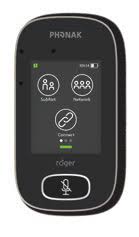 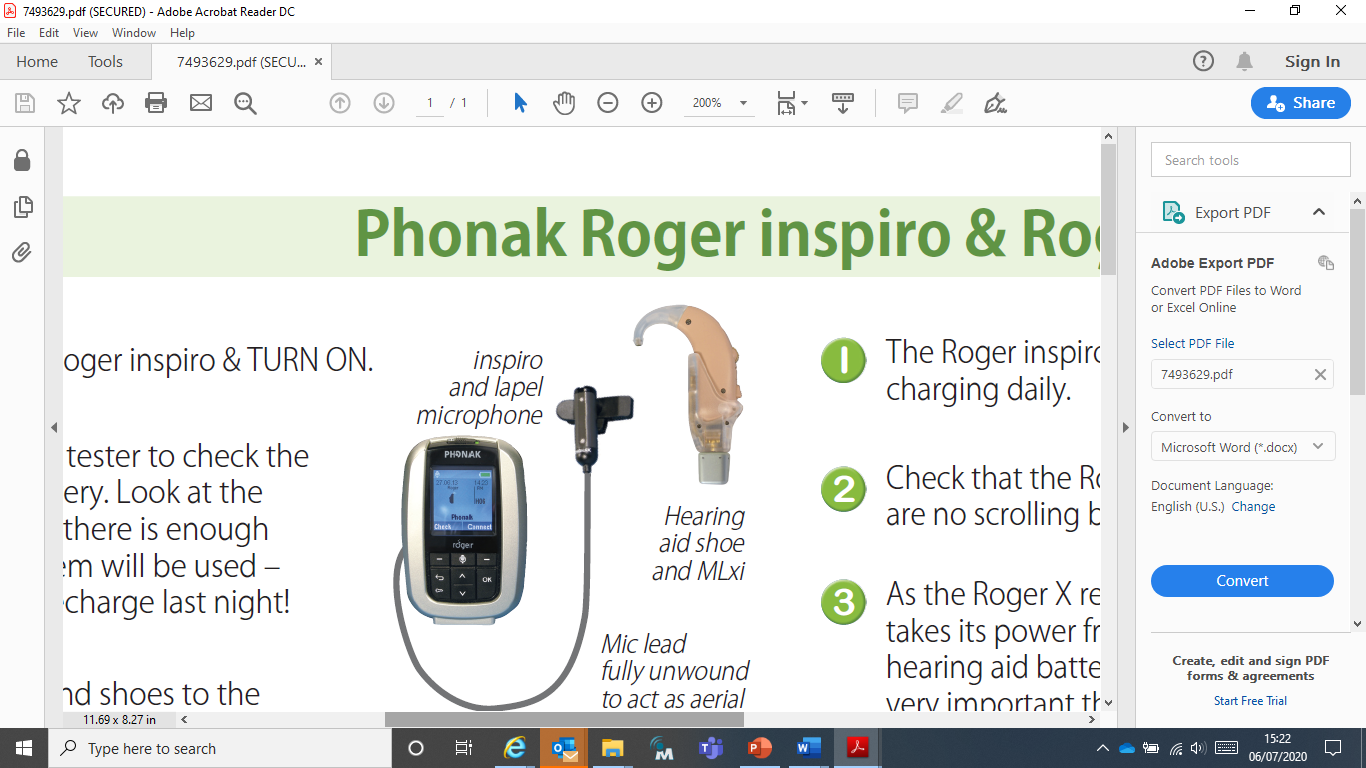 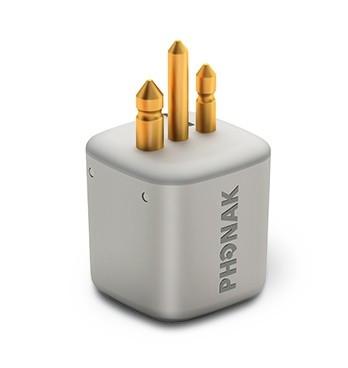 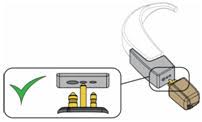 To connect to the hearing aid:Turn the Roger Touch on by holding the on/off switch for a couple of seconds.Hold the Touch close the student’s hearing aids – about 6 cm away. Press the Connect button. The screen should then say ‘A Roger X is connected’Wearing and using the Touch: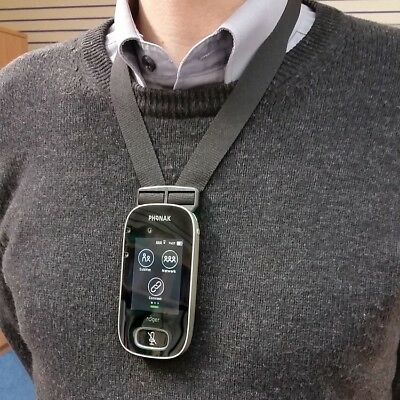 Remember to charge the receiver and transmitter every evening! Don’t worry – you can’t overcharge it.Any Problems?First check that the Roger Touch is charged. Check the hearing aid battery – the receiver takes its power from that and it is important that it has plenty of charge.Check the shoes on the hearing aid are fitted securelyCheck that the Touch has not been muted. It shows red when muted – press the Mute button again and it will turn green.Turn the Touch off and back on again and reconnectIf the problem isn’t resolved contact the audiology technicians:  Tel: 0121 464 5603      email: Sharon.B.Flaherty@birmingham.gov.uk      